Year 1 HomeworkHello everyone, we can’t believe that this is the last homework you will be doing as Year 1’s!!! We hope you are so excited about going into Year 2 and we know you will all be amazing. Here are some activities to keep you busy over the next few weeks Maths Look at car number plates. Practice your number bonds to 10 by finding cars that have 2 numbers that add up to 10 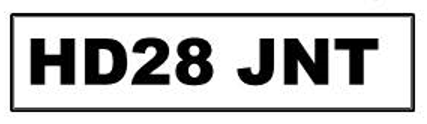 When you are out and about make a list of all the 3D shapes you can find - cone, cylinder, cube, cuboid, sphere. Which shape was the most popular?Using a timer or stop watch see what you can do in 1 minute. How many jumps can you do? How many toys can you put away? How many blocks can you stack? Discuss with your adult why you can do more of one activity than the other in 1 minute.Hide something in your garden or house and give someone directions on how to find it. Use words like – forwards, backwards, left, right, full turn, half turn.When you are eating a pizza/fruit/sandwich/cake/chocolate bar look at how you can share it between you and your friend. Do you both have the same amount? Did you share it evenly? EnglishCreate your own version of Little Red Riding Hood using the sheets to help youKeep a diary over the holidays to record things you have done with your family so you can share it with your friends and teacher when you return to school.Complete phonics sheets or, ow, qu and shTopicTell your family what you can remember about the Great Fire of London – how did it start? Who is Samuel Pepys, Thomas Farriner? How did they stop the fire? How long did it take to put the fire out? Where did we get the information from about the Great Fire of London? Can you use the internet to find out some more information?Complete the sheet about the Great Fire of London 